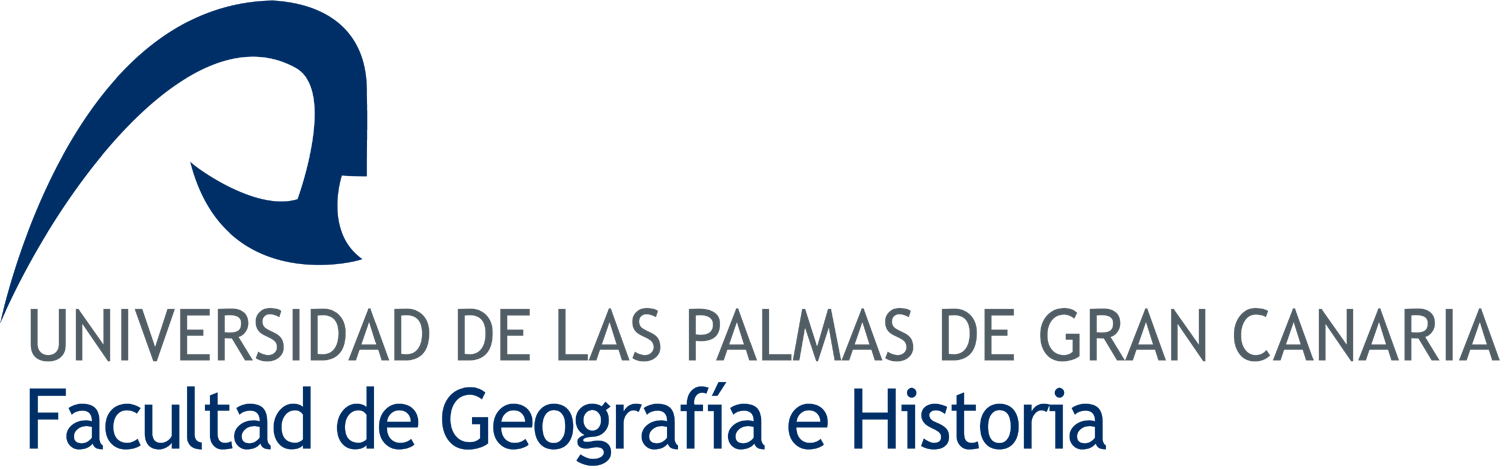 FORMULARIO DE SOLICITUD DE INFORMACIÓN DE LAS TITULACIONESLa Facultad de Geografía e Historia de la Universidad de Las Palmas de Gran Canaria, junto al Departamento de Ciencias Históricas y al Departamento de Geografía ofrece información sobre las titulaciones de Grado y Posgrado a los Institutos de Enseñanza Secundaria (IES) de la provincia de Las Palmas. Se proponen tres opciones:IES:      Curso:      Localidad:      Profesor solicitante/responsable:      Seminario:      Teléfono de contacto:      E-mail:      Opción:▢ 1. Charla informativa en el IESIndicar la fecha/hora aproximada:      ▢ 2. Visita programada a la FacultadIndicar la fecha/hora aproximada:      ▢ 3. Actividad externaIndicar la fecha/hora aproximada:      Enviar a:E-mail: info_fgh@ulpgc.esFax: 928 451 701